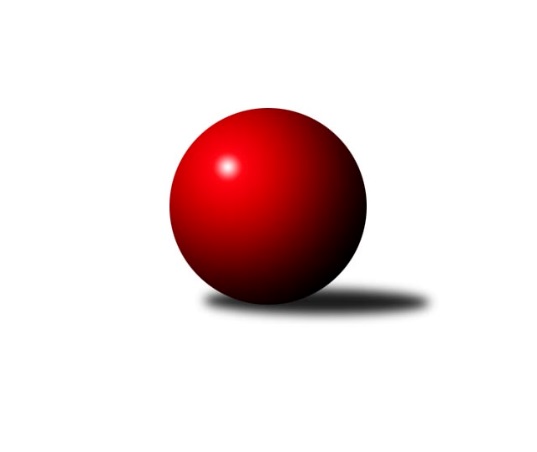 Č.3Ročník 2012/2013	17.10.2012Nejlepšího výkonu v tomto kole: 2480 dosáhlo družstvo: TJ Unie Hlubina COkresní přebor Ostrava 2012/2013Výsledky 3. kolaSouhrnný přehled výsledků:TJ Unie Hlubina E	- SKK Ostrava C	6:10	2434:2463		15.10.TJ Unie Hlubina˝F˝	- TJ Unie Hlubina C	2:14	2250:2480		16.10.TJ Sokol Bohumín D	- TJ Unie Hlubina˝D˝	10:6	2317:2241		16.10.TJ VOKD Poruba C	- TJ VOKD Poruba˝E˝	12:4	2454:2382		17.10.SKK Ostrava˝D˝	- TJ Sokol Michálkovice ˝B˝	8:8	2290:2244		17.10.Tabulka družstev:	1.	TJ Sokol Bohumín˝C˝	2	2	0	0	24 : 8 	 	 2432	4	2.	TJ VOKD Poruba C	3	2	0	1	30 : 18 	 	 2419	4	3.	TJ Unie Hlubina˝D˝	3	2	0	1	28 : 20 	 	 2351	4	4.	TJ Sokol Bohumín D	3	2	0	1	28 : 20 	 	 2248	4	5.	SKK Ostrava C	3	2	0	1	24 : 24 	 	 2394	4	6.	SKK Ostrava˝D˝	3	1	1	1	22 : 26 	 	 2243	3	7.	TJ Sokol Michálkovice ˝B˝	3	1	1	1	22 : 26 	 	 2208	3	8.	TJ VOKD Poruba˝E˝	2	1	0	1	20 : 12 	 	 2359	2	9.	TJ Unie Hlubina C	2	1	0	1	18 : 14 	 	 2404	2	10.	TJ Unie Hlubina E	3	0	0	3	18 : 30 	 	 2311	0	11.	TJ Unie Hlubina˝F˝	3	0	0	3	6 : 42 	 	 2098	0Podrobné výsledky kola:	 TJ Unie Hlubina E	2434	6:10	2463	SKK Ostrava C	Karel Svoboda	 	 206 	 212 		418 	 2:0 	 403 	 	203 	 200		Tomáš Kubát	Jiří Štroch	 	 191 	 203 		394 	 0:2 	 411 	 	206 	 205		Miroslav Heczko	Pavel Krompolc	 	 193 	 179 		372 	 0:2 	 402 	 	194 	 208		Miroslav Futerko	Lubomír Jančar	 	 206 	 210 		416 	 2:0 	 402 	 	224 	 178		Dominik Bohm	Jan Petrovič	 	 193 	 208 		401 	 0:2 	 417 	 	227 	 190		Michal Blinka	Libor Mendlík	 	 229 	 204 		433 	 2:0 	 428 	 	218 	 210		Rostislav Hrbáčrozhodčí: Nejlepší výkon utkání: 433 - Libor Mendlík	 TJ Unie Hlubina˝F˝	2250	2:14	2480	TJ Unie Hlubina C	Eva Michňová	 	 168 	 185 		353 	 0:2 	 423 	 	201 	 222		Eva Marková	Daniel Herák	 	 188 	 167 		355 	 2:0 	 352 	 	171 	 181		Josef Navalaný	Maxim Bedarev	 	 203 	 198 		401 	 0:2 	 434 	 	229 	 205		Václav Rábl	Libor Pšenica	 	 180 	 199 		379 	 0:2 	 433 	 	234 	 199		Rudolf Riezner	Michaela Černá	 	 199 	 206 		405 	 0:2 	 439 	 	216 	 223		Pavel Marek	Anna Káňová	 	 172 	 185 		357 	 0:2 	 399 	 	185 	 214		Petr Tomaňarozhodčí: Nejlepší výkon utkání: 439 - Pavel Marek	 TJ Sokol Bohumín D	2317	10:6	2241	TJ Unie Hlubina˝D˝	Kamila Vichrová	 	 184 	 188 		372 	 2:0 	 341 	 	173 	 168		František Sedláček	Lukáš Světlík	 	 174 	 192 		366 	 0:2 	 382 	 	188 	 194		Božena Olšovská	Jan Stuš	 	 215 	 211 		426 	 2:0 	 366 	 	200 	 166		Zdeňka Lacinová	Markéta Kohutková	 	 194 	 176 		370 	 0:2 	 387 	 	200 	 187		Alena Koběrová	Václav Kladiva	 	 198 	 187 		385 	 0:2 	 397 	 	192 	 205		Hana Vlčková	Andrea Rojová	 	 187 	 211 		398 	 2:0 	 368 	 	194 	 174		Koloman Bagirozhodčí: Nejlepší výkon utkání: 426 - Jan Stuš	 TJ VOKD Poruba C	2454	12:4	2382	TJ VOKD Poruba˝E˝	Helena Hýžová	 	 194 	 193 		387 	 0:2 	 393 	 	211 	 182		Zdeněk Mžik	Libor Žíla	 	 205 	 175 		380 	 2:0 	 363 	 	191 	 172		Marek Číž	Helena Martinčáková	 	 194 	 178 		372 	 0:2 	 407 	 	192 	 215		Jakub Hájek	Richard Šimek	 	 225 	 232 		457 	 2:0 	 400 	 	199 	 201		František Hájek	Antonín Chalcář	 	 200 	 214 		414 	 2:0 	 404 	 	202 	 202		Vojtěch Turlej	Pavel Hrabec	 	 222 	 222 		444 	 2:0 	 415 	 	214 	 201		Zdeněk Hebdarozhodčí: Nejlepší výkon utkání: 457 - Richard Šimek	 SKK Ostrava˝D˝	2290	8:8	2244	TJ Sokol Michálkovice ˝B˝	Antonín Pálka	 	 188 	 179 		367 	 0:2 	 388 	 	178 	 210		Jiří Řepecký	Pavel Kubina	 	 204 	 185 		389 	 2:0 	 311 	 	164 	 147		Jaroslav Karas	Tereza Vargová	 	 167 	 183 		350 	 0:2 	 429 	 	223 	 206		Josef Paulus	Ivana Kortová	 	 188 	 165 		353 	 0:2 	 361 	 	166 	 195		David Koprovský	Jiří Koloděj	 	 208 	 219 		427 	 0:2 	 438 	 	222 	 216		Zdeněk Zhýbala	Miroslav Koloděj	 	 205 	 199 		404 	 2:0 	 317 	 	157 	 160		Petra Juráškovározhodčí: Nejlepší výkon utkání: 438 - Zdeněk ZhýbalaPořadí jednotlivců:	jméno hráče	družstvo	celkem	plné	dorážka	chyby	poměr kuž.	Maximum	1.	Pavel Marek 	TJ Unie Hlubina C	422.50	302.0	120.5	4.5	2/2	(439)	2.	Zdeněk Hebda 	TJ VOKD Poruba˝E˝	420.00	280.0	140.0	3.5	1/1	(425)	3.	Jakub Hájek 	TJ VOKD Poruba˝E˝	417.00	285.0	132.0	7.0	1/1	(427)	4.	Alfréd Herman 	TJ Sokol Bohumín˝C˝	417.00	293.0	124.0	6.5	2/2	(427)	5.	Richard Šimek 	TJ VOKD Poruba C	415.25	278.5	136.8	5.8	2/2	(457)	6.	Rudolf Riezner 	TJ Unie Hlubina C	415.00	283.0	132.0	2.5	2/2	(433)	7.	Hana Vlčková 	TJ Unie Hlubina˝D˝	413.50	299.3	114.3	9.0	2/2	(443)	8.	Václav Rábl 	TJ Unie Hlubina C	412.00	285.0	127.0	6.0	2/2	(434)	9.	Jiří Koloděj 	SKK Ostrava˝D˝	409.00	290.8	118.3	5.8	2/2	(427)	10.	Pavel Hrabec 	TJ VOKD Poruba C	408.00	275.0	133.0	5.3	2/2	(444)	11.	René Světlík 	TJ Sokol Bohumín˝C˝	407.50	291.5	116.0	8.0	2/2	(426)	12.	Tomáš Kubát 	SKK Ostrava C	407.00	264.0	143.0	6.5	2/3	(411)	13.	Roman Klímek 	TJ VOKD Poruba C	407.00	279.0	128.0	3.5	2/2	(423)	14.	Pavel Plaček 	TJ Sokol Bohumín˝C˝	407.00	284.5	122.5	3.0	2/2	(423)	15.	Lubomír Richter 	TJ Sokol Bohumín˝C˝	406.50	280.0	126.5	11.5	2/2	(413)	16.	Roman Honl 	TJ Sokol Bohumín˝C˝	406.00	289.5	116.5	6.0	2/2	(423)	17.	Lubomír Jančar 	TJ Unie Hlubina E	404.00	288.8	115.3	9.3	2/2	(416)	18.	Dominik Bohm 	SKK Ostrava C	402.33	280.0	122.3	8.7	3/3	(425)	19.	Libor Mendlík 	TJ Unie Hlubina E	402.00	270.5	131.5	5.8	2/2	(433)	20.	Rostislav Hrbáč 	SKK Ostrava C	402.00	286.7	115.3	10.7	3/3	(428)	21.	Michal Blinka 	SKK Ostrava C	401.67	285.0	116.7	10.0	3/3	(417)	22.	Jiří Řepecký 	TJ Sokol Michálkovice ˝B˝	399.00	273.7	125.3	6.0	3/3	(407)	23.	Karel Svoboda 	TJ Unie Hlubina E	398.25	276.0	122.3	5.8	2/2	(418)	24.	Miroslav Heczko 	SKK Ostrava C	398.00	281.5	116.5	6.5	2/3	(411)	25.	Zdeněk Zhýbala 	TJ Sokol Michálkovice ˝B˝	397.67	272.0	125.7	7.3	3/3	(438)	26.	Miroslav Futerko 	SKK Ostrava C	396.33	282.0	114.3	9.7	3/3	(402)	27.	Jan Stuš 	TJ Sokol Bohumín D	395.25	278.0	117.3	11.3	2/2	(426)	28.	Pavel Krompolc 	TJ Unie Hlubina E	394.25	282.3	112.0	7.3	2/2	(404)	29.	Alena Koběrová 	TJ Unie Hlubina˝D˝	392.75	291.3	101.5	10.8	2/2	(399)	30.	Josef Paulus 	TJ Sokol Michálkovice ˝B˝	392.67	269.3	123.3	9.7	3/3	(429)	31.	Helena Martinčáková 	TJ VOKD Poruba C	392.00	276.0	116.0	9.0	2/2	(412)	32.	František Hájek 	TJ VOKD Poruba˝E˝	391.50	263.0	128.5	6.5	1/1	(400)	33.	Zdeněk Mžik 	TJ VOKD Poruba˝E˝	391.50	278.5	113.0	7.0	1/1	(393)	34.	Helena Hýžová 	TJ VOKD Poruba C	391.00	282.5	108.5	12.3	2/2	(417)	35.	Božena Olšovská 	TJ Unie Hlubina˝D˝	387.75	276.0	111.8	13.8	2/2	(400)	36.	Petr Tomaňa 	TJ Unie Hlubina C	387.50	271.0	116.5	9.5	2/2	(399)	37.	Jan Zaškolný 	TJ Sokol Bohumín˝C˝	387.50	276.5	111.0	8.5	2/2	(432)	38.	Koloman Bagi 	TJ Unie Hlubina˝D˝	386.75	286.0	100.8	12.0	2/2	(421)	39.	Zdeňka Lacinová 	TJ Unie Hlubina˝D˝	385.00	268.0	117.0	10.0	2/2	(404)	40.	Vojtěch Turlej 	TJ VOKD Poruba˝E˝	383.00	266.5	116.5	8.5	1/1	(404)	41.	Oldřich Stolařík 	SKK Ostrava C	382.00	282.0	100.0	15.0	2/3	(410)	42.	Jan Petrovič 	TJ Unie Hlubina E	381.75	276.5	105.3	11.3	2/2	(402)	43.	Lukáš Světlík 	TJ Sokol Bohumín D	379.25	270.5	108.8	8.8	2/2	(389)	44.	Maxim Bedarev 	TJ Unie Hlubina˝F˝	377.25	276.3	101.0	14.3	2/2	(402)	45.	František Sedláček 	TJ Unie Hlubina˝D˝	376.50	279.3	97.3	13.5	2/2	(419)	46.	Andrea Rojová 	TJ Sokol Bohumín D	374.50	262.8	111.8	10.0	2/2	(398)	47.	Václav Kladiva 	TJ Sokol Bohumín D	367.50	260.3	107.3	10.8	2/2	(417)	48.	Kamila Vichrová 	TJ Sokol Bohumín D	367.50	270.8	96.8	11.0	2/2	(400)	49.	Bohumil Klimša 	SKK Ostrava˝D˝	367.00	261.5	105.5	12.5	2/2	(367)	50.	Miroslav Koloděj 	SKK Ostrava˝D˝	364.75	258.5	106.3	11.8	2/2	(404)	51.	Markéta Kohutková 	TJ Sokol Bohumín D	364.25	265.3	99.0	12.8	2/2	(370)	52.	Marek Číž 	TJ VOKD Poruba˝E˝	363.00	257.0	106.0	12.0	1/1	(363)	53.	Libor Pšenica 	TJ Unie Hlubina˝F˝	363.00	260.5	102.5	9.3	2/2	(409)	54.	Petr Šebestík 	SKK Ostrava˝D˝	358.00	257.0	101.0	12.5	2/2	(369)	55.	Antonín Pálka 	SKK Ostrava˝D˝	358.00	261.5	96.5	13.3	2/2	(377)	56.	Daniel Herák 	TJ Unie Hlubina˝F˝	352.25	255.8	96.5	15.3	2/2	(376)	57.	Ladislav Mrakvia 	TJ VOKD Poruba˝E˝	348.00	240.0	108.0	12.0	1/1	(348)	58.	Anna Káňová 	TJ Unie Hlubina˝F˝	337.50	238.5	99.0	15.0	2/2	(357)	59.	Petr Řepecky 	TJ Sokol Michálkovice ˝B˝	337.00	243.0	94.0	18.5	2/3	(366)	60.	Karel Procházka 	TJ Sokol Michálkovice ˝B˝	336.00	247.0	89.0	16.0	2/3	(344)	61.	Petra Jurášková 	TJ Sokol Michálkovice ˝B˝	326.00	242.5	83.5	14.0	2/3	(335)	62.	Eva Michňová 	TJ Unie Hlubina˝F˝	318.00	234.3	83.8	18.8	2/2	(353)		Oldřich Neuverth 	TJ Unie Hlubina˝D˝	437.00	298.0	139.0	2.0	1/2	(437)		Eva Marková 	TJ Unie Hlubina C	423.00	291.0	132.0	5.0	1/2	(423)		Lenka Raabová 	TJ Unie Hlubina C	422.00	280.0	142.0	6.0	1/2	(422)		Michaela Černá 	TJ Unie Hlubina˝F˝	418.00	284.5	133.5	5.5	1/2	(431)		Antonín Chalcář 	TJ VOKD Poruba C	408.50	290.0	118.5	7.5	1/2	(414)		Libor Žíla 	TJ VOKD Poruba C	393.00	269.5	123.5	10.0	1/2	(406)		Jaroslav Hrabuška 	TJ VOKD Poruba C	392.00	278.0	114.0	9.0	1/2	(392)		Miroslav Bohm 	SKK Ostrava˝D˝	389.00	277.0	112.0	13.0	1/2	(389)		Pavel Kubina 	SKK Ostrava˝D˝	389.00	288.0	101.0	13.0	1/2	(389)		Jiří Štroch 	TJ Unie Hlubina E	388.00	264.5	123.5	6.0	1/2	(394)		Jaroslav Šproch 	SKK Ostrava˝D˝	387.00	271.0	116.0	7.0	1/2	(387)		Radek Říman 	TJ Sokol Michálkovice ˝B˝	385.00	283.0	102.0	11.0	1/3	(385)		Gabriela Káňová 	TJ Unie Hlubina˝F˝	379.00	259.0	120.0	7.0	1/2	(379)		David Koprovský 	TJ Sokol Michálkovice ˝B˝	361.00	238.0	123.0	9.0	1/3	(361)		Ivana Kortová 	SKK Ostrava˝D˝	353.00	256.0	97.0	16.0	1/2	(353)		Josef Navalaný 	TJ Unie Hlubina C	352.00	264.0	88.0	12.0	1/2	(352)		Tereza Vargová 	SKK Ostrava˝D˝	350.00	237.0	113.0	10.0	1/2	(350)		Karel Kudela 	TJ Unie Hlubina C	337.00	257.0	80.0	14.0	1/2	(337)		Jaroslav Karas 	TJ Sokol Michálkovice ˝B˝	311.00	237.0	74.0	20.0	1/3	(311)		Veronika Štěrbová 	TJ Unie Hlubina E	273.00	212.0	61.0	20.0	1/2	(273)		Irena Šafárová 	TJ Unie Hlubina˝F˝	271.00	188.0	83.0	18.0	1/2	(271)Sportovně technické informace:Starty náhradníků:registrační číslo	jméno a příjmení 	datum startu 	družstvo	číslo startu
Hráči dopsaní na soupisku:registrační číslo	jméno a příjmení 	datum startu 	družstvo	Program dalšího kola:4. kolo22.10.2012	po	17:00	TJ Sokol Michálkovice ˝B˝ - TJ Unie Hlubina E	23.10.2012	út	17:00	TJ Unie Hlubina˝D˝ - SKK Ostrava˝D˝	23.10.2012	út	17:00	TJ Sokol Bohumín˝C˝ - TJ Unie Hlubina˝F˝	24.10.2012	st	17:00	TJ VOKD Poruba˝E˝ - TJ Sokol Bohumín D	25.10.2012	čt	17:00	TJ Unie Hlubina C - TJ VOKD Poruba C	Nejlepší šestka kola - absolutněNejlepší šestka kola - absolutněNejlepší šestka kola - absolutněNejlepší šestka kola - absolutněNejlepší šestka kola - dle průměru kuželenNejlepší šestka kola - dle průměru kuželenNejlepší šestka kola - dle průměru kuželenNejlepší šestka kola - dle průměru kuželenNejlepší šestka kola - dle průměru kuželenPočetJménoNázev týmuVýkonPočetJménoNázev týmuPrůměr (%)Výkon2xRichard ŠimekVOKD C4572xRichard ŠimekVOKD C121.434571xPavel HrabecVOKD C4441xPavel HrabecVOKD C117.974441xPavel MarekHlubina C4392xZdeněk ZhýbalaMichálkov.B116.044381xZdeněk ZhýbalaMichálkov.B4381xJosef PaulusMichálkov.B113.654291xVáclav RáblHlubina C4341xJiří KolodějOstrava D113.124271xRudolf RieznerHlubina C4332xZdeněk HebdaVOKD E110.27415